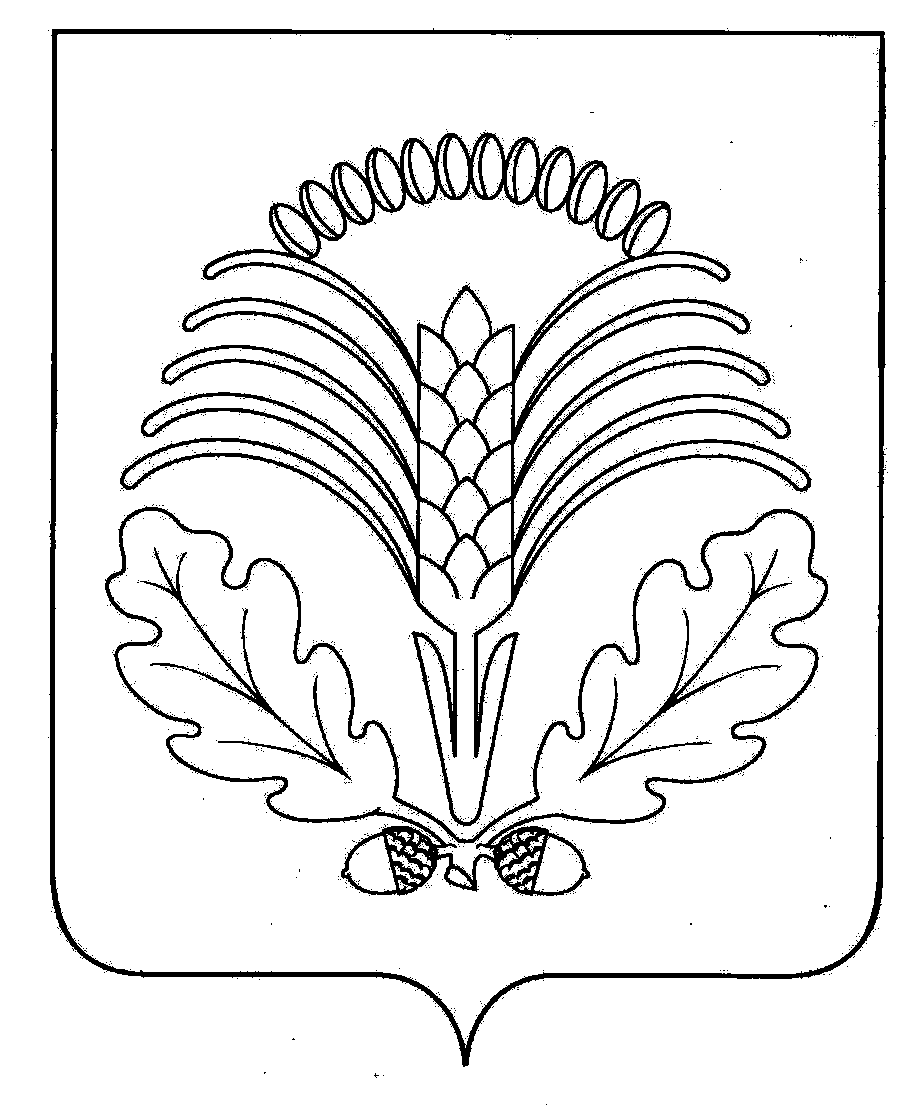 Официальная информация Совета народных депутатов Грибановского муниципального районаГЛАВАГрибановского МУНИЦИПАЛЬНОГО районаВоронежской областиПОСТАНОВЛЕНИЕот 23.11.2017 г. № 2пгт. ГрибановскийВ соответствии с Бюджетным кодексом Российской Федерации, Федеральным законом от 06.10.2003 № 131-ФЗ «Об общих принципах организации местного самоуправления в Российской Федерации», Уставом Грибановского муниципального района Воронежской области, Положением о порядке организации и проведения публичных слушаний в Грибановском муниципальном районе, утвержденным решением Совета народных депутатов Грибановского муниципального района Воронежской области от 24.12.2015 № 276 ПОСТАНОВЛЯЮ:1. Назначить публичные слушания по вопросу «О районном бюджете на 2018 год и на плановый период 2019 и 2020 годов» на 20 декабря 2017 года в 14 часов в зале администрации Грибановского муниципального района по адресу: пгт. Грибановский, ул. Центральная, 4.2. Предложения и замечания граждан  по проекту бюджета на 2018 год и на плановый период 2019 и 2020 годов, а также заяви на участие в публичных слушаниях принимаются до 15 декабря 2017 года по адресу: пгт. Грибановский, ул. Центральная, 4, каб. 20, в рабочие дни – с 9 до 16 часов. 3. Для подготовки и проведения публичных слушаний по вопросу «О районном бюджете на 2018 год и на плановый период 2019 и 2020 годов» создать организационный комитет в составе:4. Организационному комитету:4.1. Обеспечить извещение населения о публичных слушаниях.4.2. Провести обобщение всех замечаний и предложений по проекту бюджета на 2018 год и на плановый период 2019 и 2020 годов в срок до 27 декабря 2017 года.4.3. Опубликовать итоги обсуждения проекта и принятое по их результатам решение в Грибановском муниципальном вестнике.5. Контроль за исполнением настоящего постановления возложить на заместителя председателя Совета народных депутатов Грибановского муниципального района Ткаченко С.И. и руководителя отдела по финансам администрации Грибановского муниципального района Говорову Т.А.Глава муниципального района                                                                                С.Н. ШиринкинаИНФОРМАЦИОННОЕ СООБЩЕНИЕУважаемые грибановцы! В целях подготовки и проведения публичных слушаний по вопросу «О районном бюджете на 2018 год и на плановый период 2019 и 2020 годов»,  назначенных на 20 декабря 2017 года в 14 часов 00 минут в зале администрации Грибановского муниципального района по адресу: пгт. Грибановский, ул. Центральная, 4, сообщаем, что регистрация граждан, желающих выступить на публичных слушаниях, производится до 15 декабря 2017 года до 16 часов по адресу: пгт Грибановский, ул. Центральная, 4, каб. 20. С материалами и документами, выносимыми на публичные слушания, всем заинтересованным лицам можно ознакомиться по адресу: пгт. Грибановский, ул. Центральная, 4, каб. 20, в рабочие дни – с 9 до 16 часов и на официальном сайте администрации Грибановского муниципального района.Контактный телефон – 3-05-31.Председатель организационного комитета по подготовке и проведению публичных слушаний                                                С.И. ТкаченкоО назначении публичных слушаний по вопросу «О районном бюджете на 2018 год и на плановый период 2019 и 2020 годов» Ширинкина Светлана Николаевна - глава муниципального района;Ткаченко Сергей Иванович - заместитель председателя Совета народных депутатов Грибановского муниципального района;Зуева Татьяна Валерьевна - депутат по единому избирательному округу;Шаповалов Александр Николаевич - руководитель аппарата администрации Грибановского муниципального района;Попова Татьяна Сергеевна  - начальник юридического отдела администрации Грибановского муниципального района;Говорова Татьяна Александровна -руководитель отдела по финансам администрации Грибановского муниципального района.